           Об утверждении плана мероприятий(«дорожной карты») по снижению комплаенс – рисков администрации Грязинского муниципального района  на 2024год.  В соответствии с Указом Президента Российской Федерации от 21.12.2017г. № 618 «Об основных направлениях государственной политики по развитию конкуренции», распоряжением Правительства Российской Федерации от 18 октября 2018г. №2258-р «Об утверждении методических рекомендаций по созданию и организации федеральными органами исполнительной власти системы внутреннего обеспечения соответствия требованиям антимонопольного законодательства», постановлением администрации Грязинского муниципального района от 24.04.2019г. №459 «Об организации системы внутреннего обеспечения соответствия требованиям антимонопольного законодательства в администрации Грязинского муниципального района Липецкой области», администрация Грязинского муниципального района постановляет:1.Утвердить план мероприятий («дорожную карту») по снижению комплаенс - рисков   администрации Грязинского муниципального района Липецкой области на 2024 год (приложение 1).2.Утвердить карту-(паспорт)комплаенс – рисков  администрации Грязинского муниципального района Липецкой области (приложение 2).3.Руководителям структурных подразделений администрации Грязинского муниципального района обеспечить реализацию мер по минимизации и устранению комплаенс - рисков.4. Контроль за исполнением настоящего постановления возложить на первого заместителя главы администрации Грязинского муниципального района  Попова В.В..Глава администрации                                                                                   В.Т. РощупкинГрязинского муниципального районаСуринова Н.В.8-(47461)2-13-93                                  Приложение1                                                                                                                                                                                               к постановлению администрации Грязинского муниципального района  №    1507         от    19.12.  2023гПлан мероприятий «дорожная карта» по снижению комплаенс - рисков администрации Грязинского муниципального района  на 2024г.                                                                                                                                                                                                  Приложение №2к постановлению администрации Грязинского муниципального района №  1507                от   19.12.          2023гКАРТА (ПАСПОРТ) КОМПЛАЕНС-РИСКОВАдминистрации Грязинского муниципального района на 2024г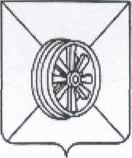 ПОСТАНОВЛЕНИЕ АДМИНИСТРАЦИИ ГРЯЗИНСКОГО МУНИЦИПАЛЬНОГО РАЙОНАЛИПЕЦКОЙ ОБЛАСТИПОСТАНОВЛЕНИЕ АДМИНИСТРАЦИИ ГРЯЗИНСКОГО МУНИЦИПАЛЬНОГО РАЙОНАЛИПЕЦКОЙ ОБЛАСТИПОСТАНОВЛЕНИЕ АДМИНИСТРАЦИИ ГРЯЗИНСКОГО МУНИЦИПАЛЬНОГО РАЙОНАЛИПЕЦКОЙ ОБЛАСТИПОСТАНОВЛЕНИЕ АДМИНИСТРАЦИИ ГРЯЗИНСКОГО МУНИЦИПАЛЬНОГО РАЙОНАЛИПЕЦКОЙ ОБЛАСТИ             от   19        декабря    2023г                                   от   19        декабря    2023г                      г. Грязи        № 1507Комплаенс - рискОбщие меры по минимизации и устранению рисков (согласно карте риска)Предложенные действияНеобходимые ресурсыОтветственныйСрокКритерии качества работыТребования к обмену информацией и мониторингуНарушение  антимонопольного законодательства при осуществлении закупок товаров, работ, услуг для муниципальных нужд путем утверждения конкурсной документации, документации об электронном аукционе, документации о запросе предложений и документов о проведении запроса котировок Мониторинг и анализ изменений действующего законодательства в сфере закупок товаров, работ, услуг для государственных муниципальных нужд; анализ жалоб, поступающих на рассмотрение в ФАС России и УФАС по Липецкой области и учет в работе ранее принятых решений по жалобам; анализ допущенных нарушенийУсиление внутреннего контроля;Направление сотрудников на курсы повышения квалификации;Соблюдение сроков по ответам  на обращения физических и юридических лицДополнительные средства бюджета не потребуются, средства на обучение предусмотрены в смете расходовОтдел бухгалтерского учета, отдел ЖКХ, управление экономики, контроля и регулирования закупок, отдел архитектуры и градостроительстваВ течение года (постоянно при осуществлении процедур закупок товаров, работ и услугОтсутствие выявленных  контрольными органами нарушений при осуществлении закупок товаровСвоевременное размещение информации в Единой информационной системе в сфере закупок.Нарушение  требований антимонопольного законодательства при проведении  торгов на право заключения договоров аренды в отношении муниципального имущества и земельных участковСистематическое повышение квалификации сотрудников; мониторинг изменений законодательства в сфере имущественных и земельных отношений; осуществление предварительного контроля документации на соответствие антимонопольному законодательству при распоряжении муниципальным имуществом.Проведение конкурентных торгов в соответствии с требованиями законодательстваТрудовые, технические,юридические, консультацииОтдел земельных и имущественных отношенийПостоянно в течении годаОтсутствие   нарушений антимонопольного законодательства при проведении торгов в отношении муниципального имущества и земельных участковСвоевременное размещение на официальном сайте в сети интернет  необходимой информацииНарушение  порядка предоставления  муниципальных услуг: отказ в предоставление муниципальной услуги по основаниям, не предусмотренным законодательством; нарушение сроков предоставления муниципальных услуг, установленных административными регламентамиКонтроль соблюдения сроков оказания муниципальных услугОбеспечение прохождения сотрудниками повышения квалификации, профессиональной переподготовкиТрудовые, технические,юридические, консультацииСтруктурные подразделения, оказывающие муниципальные услуги ПостоянноОтсутствие   нарушений антимонопольного законодательства при предоставлении муниципальных услугРазмещение на официальном сайте в сети интернет административные регламенты по предоставлению муниципальных услугНарушение  антимонопольного законодательства при выдачеразрешений наустановку иэксплуатациюрекламныхконструкцийИзучение нормативных правовых актов о рекламе; мониторинг изменений действующего законодательства о рекламе; анализ жалоб, поступающих на рассмотрение в ФАС России и УФАС по Липецкой области и учет в работе ранее принятых решений по жалобам; анализ допущенных нарушенийСведение к минимуму рисков нарушений; Направление сотрудников на курсы повышения квалификации;Повышение уровня контроля со стороны руководителяДополнительные средства бюджета не потребуются, средства на обучение предусмотрены в смете расходовОтдел архитектуры и градостроительстваПостоянно в течение годаОтсутствие выявленных  контрольными органами нарушений Своевременное размещение на официальном сайте в сети интернет необходимой информации.Нарушение  антимонопольного законодательства при оказании финансовой поддержки субъектам малого и среднего предпринимательстваИзучение нормативных правовых актов в области финансовой поддержки субъектам малого и среднего предпринимательства; мониторинг изменений действующего законодательства в области финансовой поддержки субъектам малого и среднего предпринимательства; анализ жалоб, поступающих на рассмотрение в ФАС России и УФАС по Липецкой области и учет в работе ранее принятых решений по жалобам; анализ допущенных нарушенийПовышение уровня компетенции и ответственности за проверку документов.Повышение уровня контроля со стороны руководителяТрудовые, технические,Юридические консультацииУправление экономики, контроля и регулирования закупокПостоянно в течение годаОтсутствие выявленных  контрольными органами нарушенийСвоевременное размещение на официальном сайте в сети интернет  необходимой информацииНарушение  антимонопольного законодательства при заключении договора на размещение нестационарного торгового объектаИзучение нормативных правовых актов в сфере размещения нестационарных торговых объектов; мониторинг изменений действующего законодательства в сфере размещения нестационарных торговых объектов; анализ жалоб, поступающих на рассмотрение в ФАС России и УФАС по Липецкой области и учет в работе ранее принятых решений по жалобам; анализдопущенныхнарушенийСведение к минимуму рисков нарушений;Направление сотрудников на курсы повышения квалификации;Повышение уровня контроля со стороны руководителяТрудовые, технические,юридические консультацииКСЭРТПостоянноОтсутствие выявленных  контрольными органами нарушенийСвоевременное размещение на официальном сайте в сети интернет  необходимой информацииПринятие правовых актов, в которых имеются риски нарушения антимонопольного законодательстваАнализ правовых актов на соответствие требованиям антимонопольного законодательства; мониторинг изменений действующего законодательства; изучение судебной практики; анализ допущенных нарушенийСведение к минимуму рисков нарушений;Направление сотрудников на курсы повышения квалификации;Повышение уровня контроля со стороны руководителяТрудовые, технические,Юридические консультацииАналитико -правовой отделПостоянноОтсутствие выявленных  контрольными органами нарушенийСвоевременное размещение на официальном сайте в сети интернет  необходимой информацииНарушение антимонопольного законодательства при подготовке ответов на обращение физических и юридических лицРазъяснение требований федерального закона муниципальным служащим на обращения граждан, а также ответственности за совершение коррупционных правонарушенийУсиление внутреннего контроля за соблюдением инструкций по обращениям граждан; повышение квалификации муниципальных служащихУчастие в семинарах, повышение квалификации,изучение инструкции по работе с обращениями граждан Общий отдел, КСЭРТПостоянноОтсутствие выявленных  нарушений при подготовке ответов на обращение гражданСвоевременная подготовка ответов№ п/пУровень рискаВид риска (описание риска)Причины и условия возникновения (описание)Меры по минимизации и устранению рисковНаличие (отсутствие) остаточных рисковВероятность повторного возникновения рисков1НизкийНарушение антимонопольного законодательства при оказании государственной поддержки в сфере малого бизнесаНезаконное предоставление либо незаконный отказ в предоставлении государственной поддержки субъектам малого бизнеса.Разъяснение муниципальным служащим администрации района мер ответственности за оказание государственной поддержки сфере малого бизнеса.Риск может бытьНизкая2НезначительныйНарушение антимонопольного законодательства при подготовке ответов на обращение физических и юридических лиц.Нарушение сроков ответов на обращения физических и юридических лиц; непредоставление ответов на обращения.Разъяснение требований  законодательства  к муниципальным служащим на обращения граждан, а также ответственности за совершение коррупционных правонарушений.Риск может бытьНезначительная3ВысокийНарушение антимонопольного законодательства при осуществлении закупок товаров, оказание услуг для обеспечения муниципальных нужд, определение цены закупок.Создание участникам закупок преимущественных условий участия в закупках путем установления (не установления) требований к участникам закупок не в соответствии с установленными требованиями. Дробление закупок. Нарушение порядка определения и обоснования начальной (максимальной) цены контракта.Установлен запрет на объединение в одной закупке несвязанных между собой товаров, работ, услуг, а также на дробление закупок. Прием жалоб от возможных поставщиков на ограничение конкуренции.Риск может бытьВысокая4ВысокийНарушение антимонопольного законодательства при проведении торгов на право аренды имущества и земельных участков, находящихся в собственности районаПредоставление преимуществ отдельным участникам торгов путем разглашения конфиденциальной информации об иных участниках торгов. Утверждение конкурсной (аукционной) докуменации с нарушениями требований к предмету и участникам торгов, влекущее за собой ограничение количества участников.Обеспечение проведения надлежащей экспертизы документации, формируемой при осуществлении торгов. Проведение обучения сотрудников.Риск может бытьСущественная5НизкийНарушение антимонопольного законодательства при разработке нормативных правовых актов по вопросам, относящимся к компетенции администрации Грязинского муниципального района.Разработка и принятие нормативно-правовых актов с нарущением антимонопольного законодательства.Обеспечение проведения надлежащей правовой экспертизы проектов нормативно-правовых актовРиск может бытьНизкая6НизкийНарушение антимонопольного законодательства при предоставлении муниципальных услуг.Нарушение порядка и сроков предоставления муниципальных услуг.Разъяснение муниципальным служащим ответственности за нарушение антимонопольного законодательства при предоставлении муниципальных услуг.Риск не возникалНизкая7НизкийПринятие решений по размещению нестационарных торговых объектов,  повлекшие за собой нарушение антимонопольного законодательстваРазмещение нестационарного торгового объекта, влекущее за собой возникновение препятствий в развитии конкуренции, ущемление интересов хозяйствующих субъектов, граждан, желающих получить такие права на размещение нестационарного торгового объектаНедостаточный уровень внутреннего контроля; Повышение уровня квалификации сотрудников в сфере антимонопольного законодательстваРиск не возникалНизкая8НизкийНарушение антимонопольного законодательства при выдаче разрешений на установку и эксплуатацию рекламных конструкцийРазмещение рекламных конструкций, влекущее за собой возникновение препятствий в развитии конкуренции, ущемление интересов хозяйствующих субъектов, граждан, желающих получить такие права на размещение рекламных конструкцийНедостаточный уровень внутреннего контроля; Повышение уровня квалификации сотрудников в сфере антимонопольного законодательстваРиск не возникалНизкая